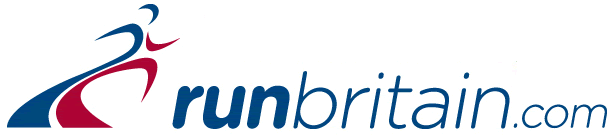 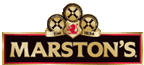 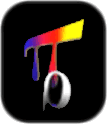 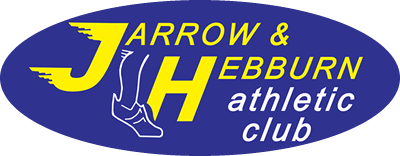 JARROW & HEBBURN A.C. in association withTRM LTD & THE COCK CROW INNALSO, JUNIOR 2KM FUN RUNUnder UK Athletics RulesLicence Number: 2014-TBCTUESDAY 28TH JULY 20152KM Junior Fun Run: 6.45pmSenior Run: 7.15pm (Minimum age 15)Race HQ – The Cock Crow Inn, Mill, Hebburn, NE31 2EYAn approximate 5K multi-terrain race mainly on footpaths through parkland around Monkton Business Park and The Cock Crow InnPrizes for leading male and female athletes and various age groupsEntry Fee payable to ‘ Jarrow and Hebburn Athletic Club’Club:      £7.00          Unattached:   £9.00          Entries on the night:                 £10.00Junior:   £3.00                                                        Juniors entries on the night    £5.00Send to Michael Bunn: 31 York Street, Jarrow, Tyne and Wear, NE32 5AN.  Telephone : 07801 258707CLOSING DATE FOR POSTAL ENTRIES 21ST JULY 2015Jarrow & Hebburn A.C. In association withTRM Ltd & The Cock Crow InnUnder UK Athletics Rules Licence Number: 2014-tbcCOLLECT YOUR ENTRY FORMS FROM A MEMBER OF STAFF AT THE    COCK CROW INN.